MAJ 2020I CAN SEE A BUTTERFLYWiemy już z poprzedniego spotkania, że z bardzo głodnej gąsiennicy wyrośnie piękny kolorowy motyl dlatego dziś zapraszam do zabawy z motylami.Piosenka na powitanie: If you happy?https://www.youtube.com/watch?v=l4WNrvVjiTwCan you see a butterfly? – rhymeI CAN SEE A BUTTERFLY (Widzę motyla)RED, GREEN AND BLUE (Czerwono – zielono – niebieskiego)I CAN SEE A BUTTERFLY (Widzę motyla)FLYING HIGH (Lecącego wysoko)CAN YOU SEE IT TOO? (Czy ty też go widzisz?)I CAN SEE A BUTTERFLY (Widzę motyla)DANCING IN THE SKY (Tańczącego na niebie)I CAN SEE A BUTTERFLY (Widzę motyla)SITTING ON MY NOSE (Siedzącego na moim nosie)Butterfly – craftwork (Praca plastyczna)Potrzebne materiały: kolorowy papier: RED (czerwony)GREEN (zielony)BLUE (niebieski)WHITE (biały)nożyczki, czarny marker, klej, patyczek od szaszłyka lub kolorowa rurka.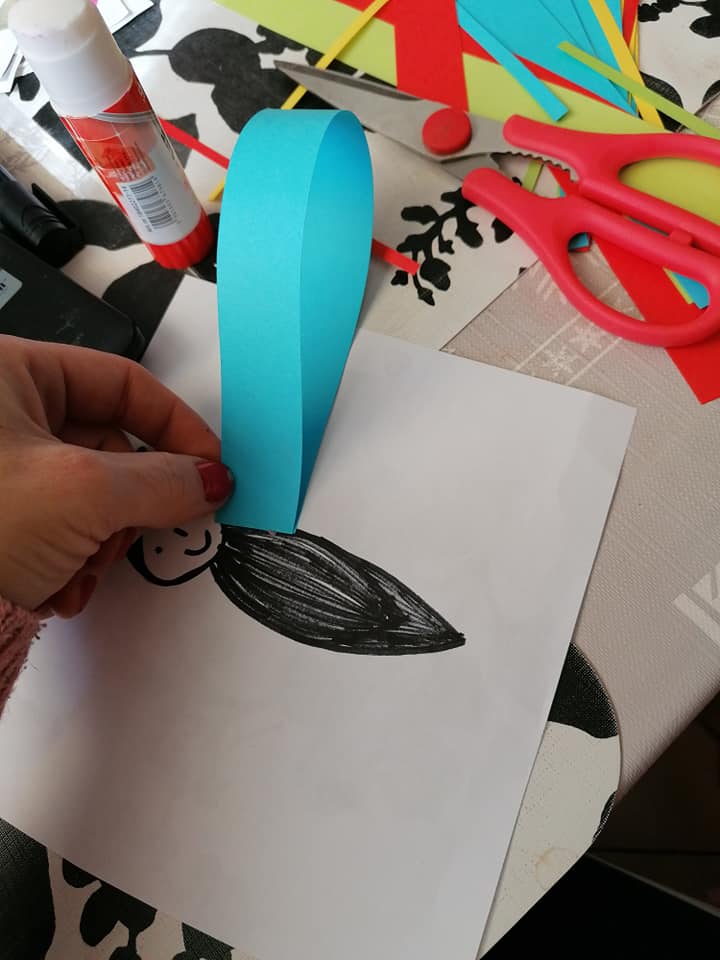 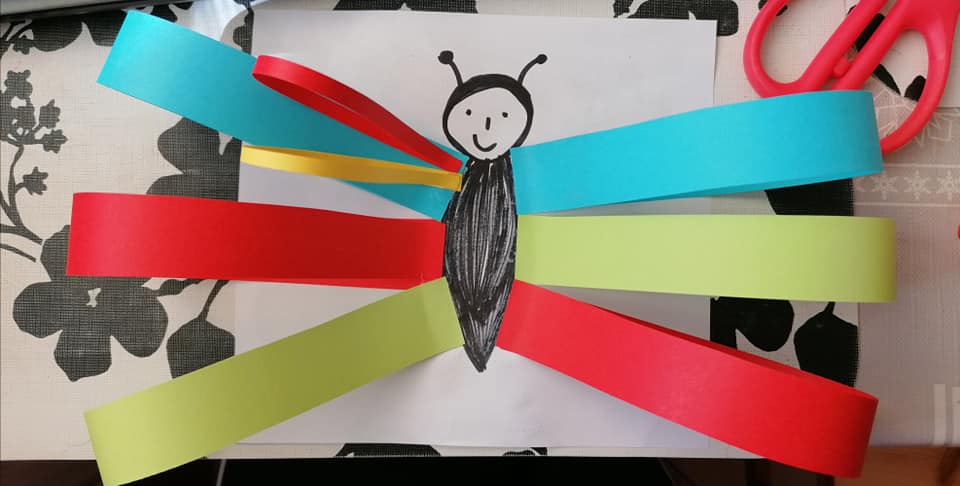 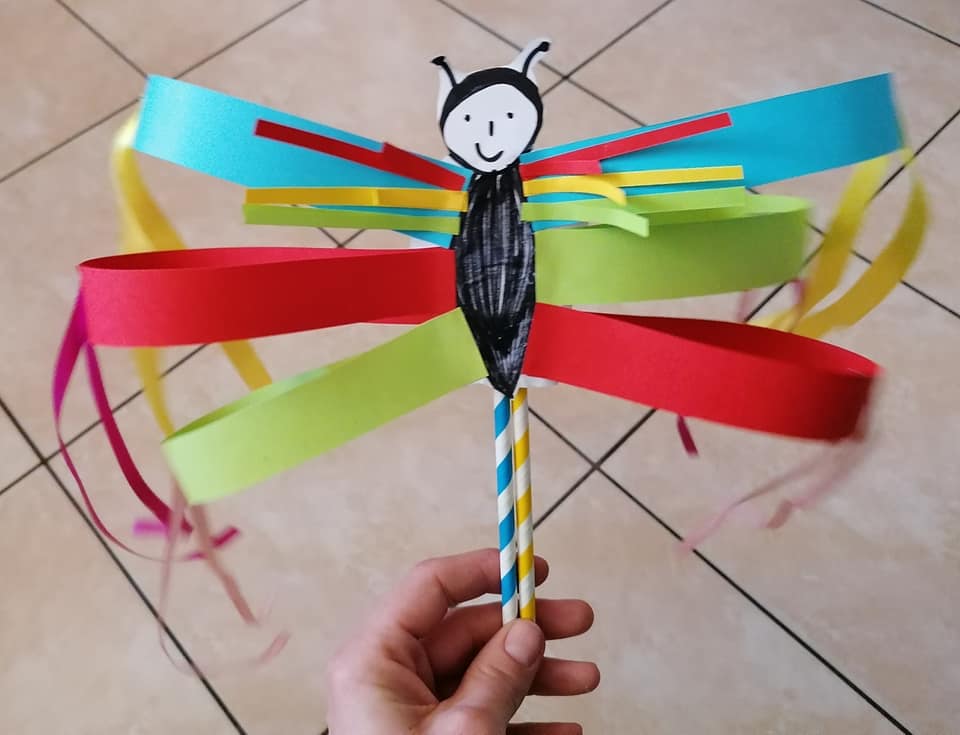 What colour is your butterfly? Jakiego koloru jest twój motyl?Nazwij kolory jakie użyłeś do przygotowania motyla.Rodzic pyta: WHAT COLOUR IS IT? (JAKI TO KOLOR?)IT’S …. RED (GREEN, BLUE, WHITE)Parts of the body – game; połóż wI CAN SEE A BUTTERFLY SITTING ON MY…(Widzę motyla siedzącego na moim…)… nose (nos)… head (głowa)… ear (ucho)… mouth (usta)… leg (noga)… hand (dłoń)… arm (ręka)… shoulder (ramię)Aby mieć pewność prawidłowej wymowy słówek, zachęcam do skorzystania z internetowego słownika:https://www.diki.pl/Przy każdym słowie znajduje się głośnik, który uruchamia wymowę.ENJOY YOUR TIME!ŻYCZĘ PRZYJEMNEJ ZABAWY!P.S. Chętnych zapraszam do kontaktu mailowego, możecie się podzielić twórczością naszych małych artystów…malgosiatb@gmail.com